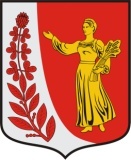 АДМИНИСТРАЦИЯ МУНИЦИПАЛЬНОГО ОБРАЗОВАНИЯ                                  «ПУДОМЯГСКОЕ СЕЛЬСКОЕ ПОСЕЛЕНИЕ»                                                                  ГАТЧИНСКОГО МУНИЦИПАЛЬНОГО РАЙОНА                                                      ЛЕНИНГРАДСКОЙ ОБЛАСТИПОСТАНОВЛЕНИЕот «15» мая 2020 года	                                                                                          	№212           В связи с ухудшением ситуации, связанной с распространением новой коронавирусной инфекции (COVID-19) в целях поддержки субъектов малого и среднего предпринимательства, а также прочих категорий арендаторов, арендующих имущество муниципального образования «Пудомягское сельское поселение» Гатчинского муниципального района Ленинградской области, учитывая постановление Правительства Российской Федерации от 03.04.2020 №434 «Об утверждении перечня отраслей российской экономики, в наибольшей степени пострадавших в условиях ухудшения ситуации в результате распространения новой коронавирусной инфекции», постановление Правительства Ленинградской области от 03.04.2020 №171 «О реализации Указа Президента Российской Федерации от 2 апреля 2020 года N 239», постановление Правительства Ленинградской области от 24.04.2020 №241 «О предоставлении льгот по уплате арендной платы по договорам аренды государственного имущества Ленинградской области в условиях ухудшения ситуации в связи с распространением  новой коронавирусной инфекции (COVID-19) на  территории Ленинградской области», руководствуясь Уставом муниципального образования «Пудомягское сельское поселение» Гатчинского муниципального района Ленинградской области, администрация Пудомягского сельского поселения, ПОСТАНОВЛЯЕТ:Установить следующие льготы по уплате арендной платы по договорам аренды имущества муниципального образования «Пудомягское сельское поселение» Гатчинского муниципального района Ленинградской области, далее – Муниципальное имущество:Предоставить отсрочку арендных платежей в отношении имущества муниципального образования «Пудомягское сельское поселение» Гатчинского муниципального района Ленинградской области, арендуемого субъектами малого и среднего предпринимательства, включенными в Единый реестр субъектов малого и среднего предпринимательства (далее – МСП), а также прочим категориям арендаторов за период с 01.03.2020 по 31.05.2020, с рассрочкой по уплате указанных платежей сроком до 31 декабря 2020 года. Начисление штрафов и пеней за период с 01.03.2020 года по 31.05.2020 года не осуществлять.Освободить МСП, осуществляющих деятельность в отраслях экономики, в наибольшей степени пострадавших в условиях ухудшения ситуации в результате распространения новой коронавирусной инфекции, определенных постановлением Правительства Российской Федерации от 03.04.2020 года №434 (далее – Пострадавшие отрасли), от уплаты арендной платы за период с 01.03.2020 по 31.05.02020 года по договорам аренды Муниципального имущества. Мера распространяется на арендаторов, которые по основному виду экономической деятельности в соответствии со сведениями Общероссийского классификатора видов экономической деятельности относятся к Пострадавшим отраслям, а также на арендаторов, которые по дополнительному виду экономической деятельности в соответствии со сведениями Общероссийского классификатора видов экономической деятельности относятся к Пострадавшим отраслям, при условии целевого (фактического) использования Муниципального имущества в соответствии с таким видом деятельности.Предоставить отсрочку уплаты арендной платы по договорам аренды Муниципального имущества за период с 01.03.2020 по 30.09.2020 арендаторам – хозяйствующим субъектам, осуществляющим свою деятельность в Пострадавших отраслях. Арендаторам, указанным в настоящем пункте, предоставить рассрочку по уплате платежей на срок до 31 декабря 2021 года. Начисление штрафов и пеней за период с 01.03.2020 года по 30.09.2020 года не осуществлять.Предоставить отсрочку уплаты арендной платы по договорам аренды Муниципального имущества за период с 01.03.2020 по 30.09.2020 арендаторам - хозяйствующим субъектам, учредителями которых является муниципальное образование «Пудомягское сельское поселение», осуществляющим деятельность в сфере розничной торговли непродовольственными товарами. Арендаторам, указанным в настоящем пункте, предоставить рассрочку по уплате платежей на срок до 31 декабря 2021 года. Начисление штрафов и пеней за период с 01.03.2020 года по 30.09.2020 года не осуществлять.Установить, что предоставление льгот, указанных в подпунктах 1, 2, 3 и 4 пункта 1 настоящего постановления, осуществляется в заявительном порядке путем заключения дополнительных соглашений к договорам аренды. Арендаторам имущества, указанным в подпунктах 1, 3 и 4 пункта 1 настоящего постановления, вместе с обращением на отсрочку предоставлять арендодателю план-график погашения такой отсрочки, предусмотрев в нем ежемесячные платежи на весь срок рассрочки. Отделу по управлению имуществом Пудомягского сельского поселения по договорам аренды, на основании настоящего постановления обеспечить заключение с арендаторами, указанными в подпунктах 1, 2, 3 и 4 пункта 1 настоящего постановления, дополнительных соглашений к договорам аренды на основании письменных заявлений арендаторов в течение десяти рабочих дней с даты поступления таких заявлений.Постановление администрации Пудомягского сельского поселения от 10.04.2020 №177 «Об отсрочке арендных платежей в отношении имущества муниципального образования «Пудомягское сельское поселение» Гатчинского муниципального района Ленинградской области» считать утратившим силу с даты издания настоящего постановления.Контроль за исполнением настоящего постановления оставляю за собой.Настоящее постановление подлежит опубликованию в газете «Гатчинская правда» и размещению на официальном сайте Пудомягского сельского поселения.Глава администрации                                                                                                             Пудомягского сельского поселения                                                             С.В. Якименко